Worksheet A1 – Identifying my energy drains
Worksheet A2 – Exploring my energy drains
							Worksheet A3 – What am I ready to commit to?Worksheet B – Self Care WellsWorksheet C – My Action Plan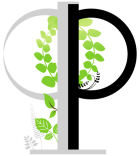 Self care isn’t selfish Worksheet A1: Identifying my energy drains(What drains me?)Ask yourself the questions below and then write a brief description of each activity or situation and its consequence on your energy levels.

Where am I over-extending my time and energy? 

What signs of self-neglect are showing up?Ask yourself the questions below and then write a brief description of each activity or situation and its consequence on your energy levels.

Where am I over-extending my time and energy? 

What signs of self-neglect are showing up?Self care isn’t selfish Worksheet A2: Exploring my energy drains (What is easy to let go of and what would be the benefits?) Write a brief description of a situation you’ve identified as an energy drain and then ask yourself the questions below.Write a brief description of a situation you’ve identified as an energy drain and then ask yourself the questions below.Brief description of energy drainBrief description of energy drainHow hard does it feel to let go of this? How hard does it feel to let go of this? How would I feel better if I let it go?How would I feel better if I let it go?Self care isn’t selfishWorksheet A3: What am I ready to commit to?Write a brief description of a situation you’ve identified as an energy drain and then answer the questions below.Write a brief description of a situation you’ve identified as an energy drain and then answer the questions below.Brief description of the energy drainBrief description of the energy drainHow hard does it feel to let go of this?How hard does it feel to let go of this?How would I feel better if I let it go?How would I feel better if I let it go?What is this telling me?What is this telling me?What are the possible actions available to me?What are the possible actions available to me?What am I ready to commit to?What am I ready to commit to?What support do I need?What support do I need?What belief systems do I need to change or bring on board?What belief systems do I need to change or bring on board?Self care isn’t selfish Worksheet B: Self Care Wells Ask yourself: What do I enjoy doing?  What brings me pleasure? What brings me energy? What makes me smile? What makes me feel better?Ask yourself: What do I enjoy doing?  What brings me pleasure? What brings me energy? What makes me smile? What makes me feel better?Quick SipsQuick SipsGood Long DrinksGood Long DrinksSelf care isn’t selfish Worksheet C: My action planSelf care isn’t selfish Worksheet C: My action planHabitHabitWhenCheck in with what I’m feeling and practice interpreting the signs.Check in with what I’m feeling and practice interpreting the signs.Whenever I can. Until this becomes a habit I will add this to any existing habit or regular activity, e.g. when I walk from one room to another, when I put the kettle on for a cup of tea, when I finish a phone call, when I am brushing my teeth. Actions Actions By When